<NAME> CHAPTER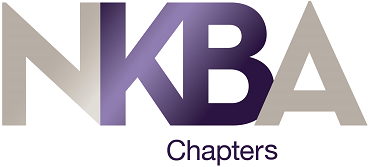 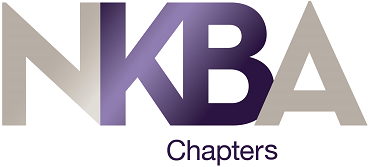 COUNCIL MEETING AGENDAMONTH XX, 20XXORDER OF BUSINESS	SPEAKERCALL TO ORDER	PresidentESTABLISH QUORUM	Secretary/TreasurerNKBA MISSION, VISION AND VALUES STATEMENT	Secretary/TreasurerCHAPTER MISSION STATEMENT	Secretary/TreasurerAPPROVAL OF MINUTES	Secretary/TreasurerREPORTS	PresidentPrograms	Programs ChairMembership	Membership ChairCommunications	Communications Chair Secretary/Treasurer	Secretary/TreasurerAdditional Topic(s) as needed	OfficerMEETING WRAP-UP (15min)	PresidentADJOURNMENT	President